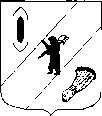 АДМИНИСТРАЦИЯ  ГАВРИЛОВ-ЯМСКОГОМУНИЦИПАЛЬНОГО РАЙОНАПОСТАНОВЛЕНИЕ04.04.2016  №  334О внесении изменений в постановление Администрации Гаврилов-Ямскогомуниципального района от 09.03.2011  №302В целях приведения нормативной правовой базы в соответствие с приказом Министерства финансов Российской федерации от 28.07.2010 №81н «О требованиях к плану финансово-хозяйственной деятельности государственного (муниципального) учреждения», руководствуясь статьёй  26 Устава  Гаврилов-Ямского муниципального района,АДМИНИСТРАЦИЯ МУНИЦИПАЛЬНОГО РАЙОНА ПОСТАНОВЛЯЕТ: 	1. Внести  изменения в постановление Администрации Гаврилов-Ямского муниципального района от 09.03.2011 №302 «О Порядке составления и утверждения плана финансово-хозяйственной деятельности учреждений Гаврилов-Ямского муниципального района», изложив Приложение к постановлению в новой редакции (Приложение). 	2. Признать утратившим силу постановление Администрации Гаврилов-Ямского муниципального района от 26.11.2014 №1695 «О  внесении изменений в постановление Администрации Гаврилов-Ямского муниципального района от 09.03.2011  №302».3. Разместить постановление на официальном сайте Администрации Гаврилов-Ямского муниципального района в сети Интернет.4. Контроль за исполнением постановления возложить на начальника Управления финансов Администрации Гаврилов-Ямского муниципального района Баранову Е.В.5.  Постановление вступает в силу с  момента подписания и применяется при формировании плана финансово-хозяйственной деятельности учреждений Гаврилов-Ямского муниципального района, начиная с планов на 2017 год и на плановый период 2018 и 2019 годов. Детализация плановых показателей по выплатам учреждения осуществляется по кодам видов расходов классификации расходов бюджетов с 1 января 2016 года.Глава Администрациимуниципального района					В.И.СеребряковПриложение 							к постановлению Администрации							муниципального района							 от  04.04.2016 № 334Порядок составления и утверждения плана финансово-хозяйственной деятельности учрежденийГаврилов-Ямского муниципального районаОбщие положенияНастоящий Порядок разработан с целью обеспечения единого подхода к составлению и утверждению планов финансово-хозяйственной деятельности муниципальных учреждений Гаврилов-Ямского муниципального района (далее – План).Муниципальные бюджетные и автономные учреждения Гаврилов-Ямского муниципального района (далее – учреждения) составляют и утверждают План в соответствии с настоящим Порядком.Структурное подразделение  Администрации Гаврилов-Ямского муниципального района, осуществляющее отдельные  функции и полномочия учредителя (далее –  Учредитель),   вправе установить особенности составления и утверждения Плана для  учреждений, находящихся в его функциональном  подчинении, предусмотреть дополнительную детализацию показателей Плана, в том числе по временному интервалу (поквартально, помесячно) с соблюдением структуры Плана.План составляется в соответствии с решением Собрания представителей Гаврилов-Ямского муниципального района о бюджете муниципального района на очередной финансовый год и плановый период.Порядок составления ПланаПлан составляется муниципальным  учреждением по форме согласно приложению 1 к Порядку, на этапе формирования проекта  бюджета Гаврилов-Ямского муниципального района на очередной финансовый год и плановый период по кассовому методу в рублях с точностью до двух знаков после запятой. План содержит следующие части:- заголовочную;- содержательную;- оформляющую.2.2. В заголовочной части Плана  указываются:- гриф утверждения документа, содержащий наименование должности, подпись (с расшифровкой) лица, уполномоченного утверждать План, и дату утверждения;- наименование документа;- дата составления документа;- наименование учреждения;- наименование  Учредителя;- дополнительные реквизиты, идентифицирующие учреждение (адрес фактического местоположения, идентификационный номер налогоплательщика (ИНН) и значение кода причины постановки на учёт (КПП) учреждения), код по реестру участников бюджетного процесса, а также юридических лиц, не являющихся участниками бюджетного процесса);- финансовый год и плановый период, на которые представлены содержащиеся в документе сведения;- наименование единиц измерения показателей, включаемых в План и их коды по Общероссийскому классификатору единиц измерения (ОКЕИ) и (или) Общероссийскому классификатору валют (ОКВ).2.3. Содержательная часть Плана состоит из текстовой (описательной) и табличной частей.2.4. В текстовой (описательной) части Плана указываются:- цели деятельности учреждения  в соответствии с федеральными законами,  законами Ярославской области, Гаврилов-Ямского муниципального района, иными нормативными правовыми актами и уставом учреждения;- виды деятельности учреждения, относящиеся к его основным видам деятельности в соответствии с уставом учреждения;-перечень услуг (работ), относящихся в соответствии с уставом  к основным видам деятельности учреждения, предоставление которых для физических и (или) юридических лиц осуществляется, в том числе за плату;- общая балансовая стоимость недвижимого муниципального имущества  на дату составления Плана (в разрезе стоимости имущества, закреплённого за учреждением на праве оперативного управления; приобретённого за счёт средств бюджета Гаврилов-Ямского муниципального района; приобретённого учреждением за счёт доходов, полученных от иной приносящей доход деятельности);- общая балансовая стоимость движимого муниципального имущества на дату составления Плана, в том числе балансовая стоимость особо ценного движимого имущества;- количество объектов недвижимого имущества, закреплённого за учреждением (зданий, строений, помещений) на дату составления Плана;- общая площадь объектов недвижимого имущества, закреплённая  за учреждением, на дату составления Плана, в том числе площадь недвижимого имущества, переданного (планируемого к передаче) в аренду, на дату составления Плана.2.5. В табличную часть Плана включаются следующие таблицы:Таблица 1 «Показатели финансового состояния учреждения" (далее - Таблица 1), включающая показатели о нефинансовых и финансовых активах, обязательствах, принятых на последнюю отчетную дату, предшествующую дате составления Плана;Таблица 2 "Показатели по поступлениям и выплатам учреждения" (далее - Таблица 2);Таблица 2.1 "Показатели выплат по расходам на закупку товаров, работ, услуг учреждения" (далее - Таблица 2.1);Таблица 3 "Сведения о средствах, поступающих во временное распоряжение учреждения" (далее - Таблица 3);Таблица 4 "Справочная информация" (далее - Таблица 4).2.5.1. В Таблице 2:по строкам 500, 600 в графах 4 - 10 указываются планируемые суммы остатков средств на начало и на конец планируемого года, если указанные показатели, по решению Учредителя, планируются на этапе формирования проекта Плана либо указываются фактические остатки средств при внесении изменений в утвержденный План после завершения отчетного финансового года;в графе 3 по строкам 110 - 180, 300 - 420 указываются коды классификации операций сектора государственного управления, по строкам 210 - 280 указываются коды видов расходов бюджетов;по строке 120 в графе 10 указываются плановые показатели по доходам от грантов, предоставление которых из соответствующего бюджета бюджетной системы Российской Федерации осуществляется по кодам 613 "Гранты в форме субсидии бюджетным учреждениям" или 623 "Гранты в форме субсидии автономным учреждениям" видов расходов бюджетов;по строкам 210 - 250 в графах 5 - 10 указываются плановые показатели только в случае принятия Учредителем решения о планировании выплат по соответствующим расходам раздельно по источникам их финансового обеспечения.         При этом плановые показатели по расходам по строке 260 графы 4 на соответствующий финансовый год должны быть равны показателям граф 4 - 6 по строке 0001 Таблицы 2.1.2.5.2. В Таблице 2.1:в графах 7 - 12 указываются:по строке 1001 - суммы оплаты в соответствующем финансовом году по контрактам (договорам), заключенным до начала очередного финансового года, при этом в графах 7 - 9 указываются суммы оплаты по контрактам, заключенным в соответствии с Федеральным законом от 05.04.2013 N 44-ФЗ "О контрактной системе в сфере закупок товаров, работ, услуг для обеспечения государственных и муниципальных нужд" (Собрание законодательства Российской Федерации, 2013, N 14, ст. 1652) (далее - Федеральный закон N 44-ФЗ), а в графах 10 - 12 - по договорам, заключенным в соответствии с Федеральным законом от 18.07.2011 N 223-ФЗ "О закупках товаров, работ, услуг отдельными видами юридических лиц" (Собрание законодательства Российской Федерации, 2011, N 30, ст. 4571) (далее - Федеральный закон N 223-ФЗ);по строке 2001 - в разрезе года начала закупки указываются суммы планируемых в соответствующем финансовом году выплат по контрактам (договорам), для заключения которых планируется начать закупку, при этом в графах 7 - 9 указываются суммы планируемых выплат по контрактам, для заключения которых в соответствующем году согласно Федеральному закону N 44-ФЗ планируется разместить извещение об осуществлении закупки товаров, работ, услуг для обеспечения муниципальных нужд либо направить приглашение принять участие в определении поставщика (подрядчика, исполнителя) или проект контракта, а в графах 10 - 12 указываются суммы планируемых выплат по договорам, для заключения которых в соответствии с Федеральным законом N 223-ФЗ осуществляется закупка (планируется начать закупку) в порядке, установленном положением о закупке.При этом необходимо обеспечить соотношение следующих показателей:1) показатели граф 4 - 12 по строке 0001 должны быть равны сумме показателей соответствующих граф по строкам 1001 и 2001;2) показатели графы 4 по строкам 0001, 1001 и 2001 должны быть равны сумме показателей граф 7 и 10 по соответствующим строкам;3) показатели графы 5 по строкам 0001, 1001 и 2001 должны быть равны сумме показателей граф 8 и 11 по соответствующим строкам;4) показатели графы 6 по строкам 0001, 1001 и 2001 должны быть равны сумме показателей граф 9 и 12 по соответствующим строкам;5) показатели по строке 0001 граф 7 - 9 по каждому году формирования показателей выплат по расходам на закупку товаров, работ, услуг:а) для бюджетных учреждений не могут быть меньше показателей по строке 260 в графах 5 - 8 Таблицы 2 на соответствующий год;б) для автономных учреждений не могут быть меньше показателей по строке 260 в графе 7 Таблицы 2 на соответствующий год;6) для бюджетных учреждений показатели строки 0001 граф 10 - 12 не могут быть больше показателей строки 260 графы 9 Таблицы 2 на соответствующий год;7) показатели строки 0001 граф 10 - 12 должны быть равны нулю, если все закупки товаров, работ и услуг осуществляются в соответствии с Федеральным законом N 44-ФЗ.2.5.3.Таблица 3 заполняется в случае принятия Учредителем  решения об отражении операций со средствами, поступающими во временное распоряжение учреждения, в разрезе содержащихся в ней плановых показателей. В этом случае строка 030 графы 3 Таблицы 4 не заполняется.При этом:по строкам 010, 020 в графе 4 Таблицы 3 указываются планируемые суммы остатков средств во временном распоряжении на начало и на конец планируемого года, если указанные показатели по решению Учредителя отражаются на этапе формирования проекта Плана либо указываются фактические остатки указанных средств при внесении изменений в План после завершения отчетного финансового года.2.6. Показатели Плана по поступлениям и выплатам учреждения, включённые в табличную часть Плана, составляются учреждением на этапе формирования проекта бюджета на очередной финансовый год и плановый период, исходя из представленной Управлением финансов администрации Гаврилов-Ямского муниципального района (далее – Управление финансов) информации о планируемых объемах расходных обязательств:	- субсидий на финансовое обеспечение выполнения муниципального задания  (далее – муниципальное  задание);	- субсидий, предоставляемых в соответствии с абзацем вторым пункта 1 статьи 78.1 Бюджетного кодекса Российской Федерации;  	- субсидий на осуществление капитальных вложений в объекты капитального строительства муниципальной собственности или приобретение объектов недвижимого имущества в муниципальную собственность;	- грантов в форме субсидий, в том числе предоставляемых по результатам конкурсов;	- публичных обязательств перед физическими лицами в денежной форме, полномочия по исполнению которых от имени Администрации Гаврилов-Ямского муниципального района планируется передать в установленном порядке учреждению;	- бюджетных инвестиций (в части переданных полномочий муниципального заказчика в соответствии с Бюджетным кодексом Российской Федерации).2.7. Плановые показатели по поступлениям формируются учреждением на очередной финансовый год и плановый период с указанием, в том числе:	- субсидий на финансовое обеспечение и выполнение муниципального задания в соответствии с соглашением о порядке и условиях предоставления субсидии на финансовое обеспечение выполнения муниципального задания;	- субсидий, предоставляемых в соответствии с абзацем вторым пункта 1 статьи 78.1 Бюджетного кодекса Российской Федерации;	- субсидий на осуществление капитальных вложений в объекты капитального строительства муниципальной собственности или приобретение объектов недвижимого имущества в муниципальную собственность;- грантов в форме субсидий, в том числе предоставляемых по результатам конкурсов;- поступлений от оказания учреждением услуг (выполнения работ), относящихся в соответствии с уставом учреждения к его основным видам деятельности, предоставление которых для физических и юридических лиц осуществляется на платной основе, а также поступлений от иной приносящей доход деятельности рассчитываются из планируемого объёма оказания услуг (выполнения работ) и планируемой стоимости их реализации;- поступлений от реализации ценных бумаг (для муниципальных автономных учреждений, а также муниципальных бюджетных учреждений в случаях, установленных федеральными законами).Справочно указываются суммы публичных обязательств перед физическим лицом, подлежащих исполнению в денежной форме, полномочия по исполнению которых от имени Администрации Гаврилов-Ямского муниципального района передаются в установленном порядке учреждению, бюджетных инвестиций (в части переданных полномочий муниципального заказчика в соответствии с Бюджетным кодексом Российской Федерации), а также средства во временном распоряжении учреждения, при принятии Учредителем решения об отражении указанных сведений в Таблице 4. 2.8. Плановые показатели по выплатам формируются учреждением в соответствии с настоящим Порядком в разрезе соответствующих показателей, содержащихся в Таблице 2. 2.9. Общая сумма расходов бюджетного учреждения на закупки товаров, работ, услуг, отражённая в Плане, подлежит детализации в плане закупок товаров, работ, услуг для обеспечения муниципальных нужд, формируемом в соответствии с законодательством Российской Федерации о контрактной системе в сфере закупок товаров, работ, услуг для обеспечения муниципальных нужд (далее – план закупок), а также в плане закупок, формируемом в соответствии с Федеральным законом №223-ФЗ согласно положениям части 2 статьи 15 Федерального закона №44-ФЗ.2.10. При принятии Учредителем решения о раздельном формировании плановых показателей по выплатам, связанным с выполнением учреждением муниципального задания, объёмы указанных выплат в пределах общего объёма субсидии на выполнение муниципального задания могут рассчитываться с превышением нормативных затрат, определённых в порядке, установленном Администрацией Гаврилов-Ямского муниципального района в соответствии с пунктом 4 статьи 69.2 Бюджетного кодекса Российской Федерации.2.11. При предоставлении учреждению субсидии, в соответствии с абзацем вторым пункта 1 статьи 78.1 Бюджетного кодекса Российской Федерации, субсидии на осуществление капитальных вложений в объекты капитального строительства муниципальной собственности или приобретение объектов недвижимого имущества в муниципальную собственность (далее – целевая субсидия) учреждение составляет и представляет Учредителю, Сведения об операциях с целевыми субсидиями, предоставленными муниципальному учреждению (код формы документа по Общероссийскому классификатору управленческой документации 0501016) (далее – Сведения), по форме согласно приложению 2 к Порядку. Сведения направляются Учредителю, и в Управление финансов в двух экземплярах.При составлении Сведений в них необходимо указывать:в графе 1 - наименование целевой субсидии с указанием цели, на осуществление которой предоставляется целевая субсидия;в графе 2 - аналитический код, присвоенный учредителем для учета операций с целевой субсидией (далее - код субсидии);в графе 3 – код по бюджетной классификации Российской Федерации, исходя из экономического содержания планируемых поступлений и выплат;в графе 4  –  код объекта капитального строительства (объекта недвижимости, мероприятия (укрупненного инвестиционного проекта), включенного в адресную инвестиционную программу, на строительство (реконструкцию, в том числе с элементами реставрации, техническое перевооружение) или приобретение которого предоставляется субсидия на осуществление капитальных вложений в объекты капитального строительства муниципальной собственности или приобретение объектов недвижимого имущества в муниципальную собственность;в графах 5,6 – неиспользованные на начало текущего финансового года остатки целевых субсидий, на суммы которых подтверждена в установленном порядке потребность в направлении их на те же цели в разрезе кодов субсидий по каждой субсидии, с отражением в графе 5 кода субсидии, в случае, если коды субсидии, присвоенные для учета операций с целевой субсидией в прошлые годы и в новом финансовом году, различаются, в графе 6 - суммы разрешенного к использованию остатка;в графах 7, 8 – суммы возврата дебиторской задолженности прошлых лет, на которые подтверждена в установленном порядке потребность в направлении их на те же цели, с отражением в графе 7 кода субсидии, в случае, если коды субсидии, присвоенные для учета операций с целевой субсидией в прошлые годы и в новом финансовом году, различаются, в графе 8 - разрешенные к использованию суммы;в графе 9 – сумма планируемых на текущий финансовый год поступлений целевых субсидий;в графе 10 - сумма планируемых на текущий финансовый год выплат, источником финансового обеспечения которых являются целевые субсидии.Плановые показатели по выплатам могут быть детализированы до уровня групп и подгрупп видов расходов бюджетной  классификации Российской Федерации, а по группе «Поступление нефинансовых активов» - с указанием кода группы классификации операций сектора государственного управления.В случае если учреждению предоставляется несколько целевых субсидий, показатели Сведений формируются по каждой целевой субсидии без формирования  группировочных итогов. Формирование объемов планируемых выплат, указанных в Сведениях, осуществляется в соответствии с нормативным правовым актом, устанавливающим порядок предоставления целевой субсидии из соответствующего бюджета.2.12. Объёмы планируемых выплат, источником финансового обеспечения которых являются поступления от оказания учреждениями услуг (выполнения работ), относящихся в соответствии с уставом к его основным видам деятельности, предоставление которых для физических и юридических лиц осуществляется на платной основе, формируется учреждением в соответствии с порядком определения платы, установленным Учредителем.2.13. Учредитель вправе установить для учреждения формирование плановых поступлений и соответствующих им плановых выплат, в том числе в разрезе видов услуг (работ).Порядок утверждения Плана3.1. После утверждения в установленном порядке решения Собрания представителей о бюджете муниципального района на  очередной финансовый год и плановый период План и Сведения при необходимости уточняются учреждением  и направляются на утверждение. Уточнения показателей Плана, связанных с принятием решения Собрания представителей Гаврилов-Ямского муниципального района о  бюджете муниципального района на очередной финансовый год и плановый период, осуществляется учреждением не позднее одного месяца после принятия указанного решения Собрания представителей Гаврилов-Ямского муниципального района.Уточнение показателей Плана, связанных с выполнением муниципального задания, осуществляется с учетом показателей утвержденного муниципального задания и размера субсидии на выполнение муниципального задания.3.2.  План муниципального бюджетного учреждения (План с учётом изменений) подписываются руководителем учреждения (уполномоченным им лицом), главным бухгалтером учреждения или иного уполномоченного лица, исполнителя документа, утверждаются руководителем Учредителя. 3.3. План муниципального автономного учреждения (План с учётом изменений), утверждается руководителем автономного учреждения на основании заключения наблюдательного совета автономного учреждения.3.4. В течение очередного финансового года в План  и Сведения могут по предложению учреждения либо Учредителя,  вноситься изменения не более одного раза в квартал, в том числе в случае изменения объемов бюджетных ассигнований, передаваемых учреждению из бюджета Гаврилов-Ямского муниципального района, изменения объема поступлений от иной приносящей доход деятельности, изменения направлений расходования средств по сравнению с утверждённым в Плане распределением, в случаях отклонения показателей по поступлениям и выплатам от утверждённых в Плане значений. В целях внесения изменений в План  и (или) Сведения составляются новые План  и (или) Сведения, показатели которых не должны вступать в противоречие в части кассовых операций по выплатам, проведенным до внесения изменения в План  и (или) Сведения.Приложение 1к Порядку 1. Цели деятельности муниципального учреждения: _____________________________________________________________________________________________________________________________________________________________________________________________________________________2. Виды деятельности  муниципального учреждения: ______________________________________________________________________________________________________________________________________________3. Перечень услуг (работ), относящихся к основным видам деятельности, в том числе за плату:_____________________________________________________________________________________________________________________________________________________________________________________________________________________4. Общая   балансовая    стоимость   недвижимого  имущества на дату составления Плана:5. Общая  балансовая стоимость движимого  имущества на дату составления Плана:Таблица 1Показатели финансового состояния муниципального учреждения на ___________________________ 20__ г.(последнюю отчетную дату)Таблица 2Показатели по поступлениями выплатам муниципального учреждения на _____________________ 20__ г.Таблица 2.1Показатели выплат по расходамна закупку товаров, работ, услуг муниципального учреждения на ___________________ 20__ г.                     Таблица 3Сведения о средствах, поступающихво временное распоряжение муниципального учреждения на ____________________________ 20__ г.(очередной финансовый год)Таблица 4Справочная информацияСВЕДЕНИЯОБ ОПЕРАЦИЯХ С ЦЕЛЕВЫМИ СУБСИДИЯМИ, ПРЕДОСТАВЛЕННЫМИМУНИЦИПАЛЬНОМУ УЧРЕЖДЕНИЮ НА 20____ г.СОГЛАСОВАН_______________________________УТВЕРЖДЕН________________________"___"____________20__ годаПЛАН ФИНАНСОВО-ХОЗЯЙСТВЕННОЙ ДЕЯТЕЛЬНОСТИ(далее - План)_____________________________________________(наименование муниципального учреждения)на 20__год и плановый период 20___ - 20____ годовПолное наименование учрежденияНаименование органа, осуществляющего отдельные функции и полномочия учредителяАдрес фактического местонахождения учрежденияИдентификационный номер налогоплательщика (ИНН)Код причины постановки на учет (КПП)Наименование единицы измерения и код (ОКЕИ)Код по реестру участников бюджетного процесса, а также юридических лиц, не являющихся участниками бюджетного процессаКатегория недвижимого имуществаСтоимость, руб.Всего стоимость недвижимого имуществав том числе:- стоимость  имущества, закрепленного собственником имущества за учреждением на праве оперативного управления- стоимость имущества, приобретенного учреждением за счет выделенных собственником имущества учреждения средств- стоимость имущества, приобретенного учреждением за счет доходов, полученных от приносящей доход деятельностиКатегория недвижимого имуществаСтоимость, руб.Всего стоимость недвижимого имуществав том числе:- стоимость  имущества, закрепленного собственником имущества за учреждением на праве оперативного управления- стоимость имущества, приобретенного учреждением за счет выделенных собственником имущества учреждения средств- стоимость имущества, приобретенного учреждением за счет доходов, полученных от приносящей доход деятельностиN п/пНаименование показателяСумма, тыс. руб.123Нефинансовые активы, всего:из них:недвижимое имущество, всего:в том числе:остаточная стоимостьособо ценное движимое имущество, всего:в том числе:остаточная стоимостьФинансовые активы, всего:из них:денежные средства учреждения, всегов том числе:денежные средства учреждения на счетахденежные средства учреждения, размещенные на депозиты в кредитной организациииные финансовые инструментыдебиторская задолженность по доходамдебиторская задолженность по расходамОбязательства, всего:из них:долговые обязательствакредиторская задолженность:в том числе:просроченная кредиторская задолженностьНаименование показателяКод строкиКод по бюджетной классификации Российской ФедерацииОбъем финансового обеспечения, руб. (с точностью до двух знаков после запятой - 0,00)Объем финансового обеспечения, руб. (с точностью до двух знаков после запятой - 0,00)Объем финансового обеспечения, руб. (с точностью до двух знаков после запятой - 0,00)Объем финансового обеспечения, руб. (с точностью до двух знаков после запятой - 0,00)Объем финансового обеспечения, руб. (с точностью до двух знаков после запятой - 0,00)Объем финансового обеспечения, руб. (с точностью до двух знаков после запятой - 0,00)Наименование показателяКод строкиКод по бюджетной классификации Российской Федерациивсегов том числе:в том числе:в том числе:в том числе:в том числе:Наименование показателяКод строкиКод по бюджетной классификации Российской Федерациивсегосубсидия на финансовое обеспечение выполнения муниципального заданиясубсидии, предоставляемые в соответствии с абзацем вторым пункта 1 статьи 78.1 Бюджетного кодекса Российской Федерациисубсидии на осуществление капитальных вложенийпоступления от оказания услуг (выполнения работ) на платной основе и от иной приносящей доход деятельностипоступления от оказания услуг (выполнения работ) на платной основе и от иной приносящей доход деятельностиНаименование показателяКод строкиКод по бюджетной классификации Российской Федерациивсегосубсидия на финансовое обеспечение выполнения муниципального заданиясубсидии, предоставляемые в соответствии с абзацем вторым пункта 1 статьи 78.1 Бюджетного кодекса Российской Федерациисубсидии на осуществление капитальных вложенийвсегоиз них гранты123456789Поступления от доходов, всего:100Xв том числе:доходы от собственности110XXXXдоходы от оказания услуг, работ120XXдоходы от штрафов, пеней, иных сумм принудительного изъятия130XXXXбезвозмездные поступления 140XXXXиные субсидии, предоставленные из бюджета150XXXпрочие доходы160XXXдоходы от операций с активами180XXXXXВыплаты по расходам, всего:200Xв том числе на: выплаты персоналу всего:210из них:оплата труда и начисления на выплаты по оплате труда211социальные и иные выплаты населению, всего220из них:уплату налогов, сборов и иных платежей, всего230из них:безвозмездныеперечисленияорганизациям240прочие расходы (кроме расходов на закупку товаров, работ, услуг)250расходы на закупку товаров, работ, услуг, всего260XПоступление финансовых активов, всего:300Xиз них:увеличение остатков средств310прочие поступления320Выбытие финансовых активов, всего400Из них:уменьшение остатков средств410прочие выбытия420Остаток средств на начало года500XОстаток средств на конец года600XНаименование показателяКод строкиГод начала закупкиСумма выплат по расходам на закупку товаров, работ и услуг, руб. (с точностью до двух знаков после запятой - 0,00Сумма выплат по расходам на закупку товаров, работ и услуг, руб. (с точностью до двух знаков после запятой - 0,00Сумма выплат по расходам на закупку товаров, работ и услуг, руб. (с точностью до двух знаков после запятой - 0,00Сумма выплат по расходам на закупку товаров, работ и услуг, руб. (с точностью до двух знаков после запятой - 0,00Сумма выплат по расходам на закупку товаров, работ и услуг, руб. (с точностью до двух знаков после запятой - 0,00Сумма выплат по расходам на закупку товаров, работ и услуг, руб. (с точностью до двух знаков после запятой - 0,00Сумма выплат по расходам на закупку товаров, работ и услуг, руб. (с точностью до двух знаков после запятой - 0,00Сумма выплат по расходам на закупку товаров, работ и услуг, руб. (с точностью до двух знаков после запятой - 0,00Сумма выплат по расходам на закупку товаров, работ и услуг, руб. (с точностью до двух знаков после запятой - 0,00Наименование показателяКод строкиГод начала закупкивсего на закупкивсего на закупкивсего на закупкив том числе:в том числе:в том числе:в том числе:в том числе:в том числе:Наименование показателяКод строкиГод начала закупкивсего на закупкивсего на закупкивсего на закупкив соответствии с Федеральным законом от 5 апреля 2013 г. N 44-ФЗ "О контрактной системе в сфере закупок товаров, работ, услуг для обеспечения государственных и муниципальных нужд"в соответствии с Федеральным законом от 5 апреля 2013 г. N 44-ФЗ "О контрактной системе в сфере закупок товаров, работ, услуг для обеспечения государственных и муниципальных нужд"в соответствии с Федеральным законом от 5 апреля 2013 г. N 44-ФЗ "О контрактной системе в сфере закупок товаров, работ, услуг для обеспечения государственных и муниципальных нужд"в соответствии с Федеральным законом от 18 июля 2011 г. N 223-ФЗ "О закупках товаров, работ, услуг отдельными видами юридических лиц"в соответствии с Федеральным законом от 18 июля 2011 г. N 223-ФЗ "О закупках товаров, работ, услуг отдельными видами юридических лиц"в соответствии с Федеральным законом от 18 июля 2011 г. N 223-ФЗ "О закупках товаров, работ, услуг отдельными видами юридических лиц"Наименование показателяКод строкиГод начала закупкина 20__ г. очередной финансовый годна 20__ г. 1-ый год планового периодана 20__ г. 2-ой год планового периодана 20__ г. очередной финансовый годна 20__ г. 1-ый год планового периодана 20__ г. 2-ой год планового периодана 20__ г. очередной финансовый годна 20__ г. 1-ый год планового периодана 20__ г. 1-ый год планового периода123456789101112Выплаты по расходам на закупку товаров, работ, услуг всего:0001Xв том числе: на оплату контрактов заключенных до начала очередного финансового года:1001Xна закупку товаров работ, услуг по году начала закупки:2001Наименование показателяКод строкиСумма (руб., с точностью до двух знаков после запятой - 0,00)123Остаток средств на начало года010Остаток средств на конец года020Поступление030Выбытие040Наименование показателяКод строкиСумма (тыс. руб.)123Объем публичных обязательств, всего:010Объем бюджетных инвестиций (в части переданных полномочий муниципального заказчика в соответствии с Бюджетным кодексом Российской Федерации), всего:020Объем средств, поступивших во временное распоряжение, всего:030Приложение № 2к Порядку                                                                                                                          УТВЕРЖДАЮ_______________________________ (наименование должности лица, утверждающего документ)                                                                                             _______________________________(наименование органа, осуществляющего функции  и полномочия учредителя учреждения) __________        ___________________    (подпись)              (расшифровка подписи)«____» __________________ 20_____г.КОДЫФорма по ОКУДФорма по ОКУДФорма по ОКУДФорма по ОКУДФорма по ОКУДФорма по ОКУДФорма по ОКУДот «______» ____________ 20_____ г.от «______» ____________ 20_____ г.от «______» ____________ 20_____ г.от «______» ____________ 20_____ г.от «______» ____________ 20_____ г.от «______» ____________ 20_____ г.от «______» ____________ 20_____ г.от «______» ____________ 20_____ г.от «______» ____________ 20_____ г.от «______» ____________ 20_____ г.от «______» ____________ 20_____ г.от «______» ____________ 20_____ г.от «______» ____________ 20_____ г.от «______» ____________ 20_____ г.от «______» ____________ 20_____ г.от «______» ____________ 20_____ г.от «______» ____________ 20_____ г.от «______» ____________ 20_____ г.от «______» ____________ 20_____ г.от «______» ____________ 20_____ г.ДатаДатаДатаДатаДатаДатаДатаМуниципальноеучреждение Муниципальноеучреждение Муниципальноеучреждение Муниципальноеучреждение Муниципальноеучреждение Муниципальноеучреждение Муниципальноеучреждение Муниципальноеучреждение Муниципальноеучреждение Муниципальноеучреждение Муниципальноеучреждение по ОКПОпо ОКПОпо ОКПОпо ОКПОпо ОКПОпо ОКПОпо ОКПОИНН/КППИНН/КППИНН/КППИНН/КППИНН/КППИНН/КППИНН/КППИНН/КППИНН/КППИНН/КППИНН/КППИНН/КППИНН/КППИНН/КППИНН/КППИНН/КППИНН/КППИНН/КППИНН/КППИНН/КППДата представления предыдущих сведенийДата представления предыдущих сведенийДата представления предыдущих сведенийДата представления предыдущих сведенийДата представления предыдущих сведенийДата представления предыдущих сведенийДата представления предыдущих сведенийНаименование бюджетаНаименование бюджетаНаименование бюджетаНаименование бюджетаНаименование бюджетаНаименование бюджетаНаименование бюджетаНаименование бюджетаНаименование бюджетаНаименование бюджетаНаименование бюджетапо ОКТМОпо ОКТМОпо ОКТМОпо ОКТМОпо ОКТМОпо ОКТМОпо ОКТМОНаименование органа,осуществляющего функции и полномочия учредителяНаименование органа,осуществляющего функции и полномочия учредителяНаименование органа,осуществляющего функции и полномочия учредителяНаименование органа,осуществляющего функции и полномочия учредителяНаименование органа,осуществляющего функции и полномочия учредителяНаименование органа,осуществляющего функции и полномочия учредителяНаименование органа,осуществляющего функции и полномочия учредителяНаименование органа,осуществляющего функции и полномочия учредителяНаименование органа,осуществляющего функции и полномочия учредителяНаименование органа,осуществляющего функции и полномочия учредителяНаименование органа,осуществляющего функции и полномочия учредителяГлава по БКГлава по БКГлава по БКГлава по БКГлава по БКГлава по БКГлава по БКНаименование органа, осуществляющего ведение лицевого счета Наименование органа, осуществляющего ведение лицевого счета Наименование органа, осуществляющего ведение лицевого счета Наименование органа, осуществляющего ведение лицевого счета Наименование органа, осуществляющего ведение лицевого счета Наименование органа, осуществляющего ведение лицевого счета Наименование органа, осуществляющего ведение лицевого счета Наименование органа, осуществляющего ведение лицевого счета Наименование органа, осуществляющего ведение лицевого счета Наименование органа, осуществляющего ведение лицевого счета Наименование органа, осуществляющего ведение лицевого счета Единица измерения: руб. (с точностью до второго десятичного знака)Единица измерения: руб. (с точностью до второго десятичного знака)Единица измерения: руб. (с точностью до второго десятичного знака)Единица измерения: руб. (с точностью до второго десятичного знака)Единица измерения: руб. (с точностью до второго десятичного знака)Единица измерения: руб. (с точностью до второго десятичного знака)Единица измерения: руб. (с точностью до второго десятичного знака)Единица измерения: руб. (с точностью до второго десятичного знака)Единица измерения: руб. (с точностью до второго десятичного знака)Единица измерения: руб. (с точностью до второго десятичного знака)Единица измерения: руб. (с точностью до второго десятичного знака)по ОКЕИпо ОКЕИпо ОКЕИпо ОКЕИпо ОКЕИпо ОКЕИпо ОКЕИ(наименование иностранной валюты)(наименование иностранной валюты)(наименование иностранной валюты)(наименование иностранной валюты)(наименование иностранной валюты)(наименование иностранной валюты)(наименование иностранной валюты)(наименование иностранной валюты)(наименование иностранной валюты)(наименование иностранной валюты)(наименование иностранной валюты)по ОКВпо ОКВпо ОКВпо ОКВпо ОКВпо ОКВпо ОКВОстаток средств на начало года Остаток средств на начало года Остаток средств на начало года Остаток средств на начало года Остаток средств на начало года Остаток средств на начало года Остаток средств на начало года Наименование субсидииНаименование субсидииНаименование субсидииКод субсидииКод субсидииКод субсидииКод по бюджетной классификации Российской Федерации Код по бюджетной классификации Российской Федерации Код объекта АИПКод объекта АИПРазрешенный к использованию остаток субсидии прошлых лет на начало 20__г.Разрешенный к использованию остаток субсидии прошлых лет на начало 20__г.Разрешенный к использованию остаток субсидии прошлых лет на начало 20__г.Разрешенный к использованию остаток субсидии прошлых лет на начало 20__г.Разрешенный к использованию остаток субсидии прошлых лет на начало 20__г.Разрешенный к использованию остаток субсидии прошлых лет на начало 20__г.Разрешенный к использованию остаток субсидии прошлых лет на начало 20__г.Суммы возврата дебиторской задолженности прошлых летСуммы возврата дебиторской задолженности прошлых летСуммы возврата дебиторской задолженности прошлых летСуммы возврата дебиторской задолженности прошлых летСуммы возврата дебиторской задолженности прошлых летСуммы возврата дебиторской задолженности прошлых летПланируемые Планируемые Планируемые Планируемые Планируемые Планируемые Наименование субсидииНаименование субсидииНаименование субсидииКод субсидииКод субсидииКод субсидииКод по бюджетной классификации Российской Федерации Код по бюджетной классификации Российской Федерации Код объекта АИПКод объекта АИПкодкодкодсуммасуммасуммасуммакодкодсуммасуммасуммасуммапоступленияпоступленияпоступленияпоступлениявыплатывыплаты1112223344555666677888899991010Всего:Всего:Всего:Всего:Всего:Всего:Всего:Всего:Руководитель Руководитель Руководитель ОТМЕТКА ОРГАНА, ОСУЩЕСТВЛЯЮЩЕГО ВЕДЕНИЕ ЛИЦЕВОГО СЧЕТА, О ПРИНЯТИИ НАСТОЯЩИХ СВЕДЕНИЙОТМЕТКА ОРГАНА, ОСУЩЕСТВЛЯЮЩЕГО ВЕДЕНИЕ ЛИЦЕВОГО СЧЕТА, О ПРИНЯТИИ НАСТОЯЩИХ СВЕДЕНИЙОТМЕТКА ОРГАНА, ОСУЩЕСТВЛЯЮЩЕГО ВЕДЕНИЕ ЛИЦЕВОГО СЧЕТА, О ПРИНЯТИИ НАСТОЯЩИХ СВЕДЕНИЙОТМЕТКА ОРГАНА, ОСУЩЕСТВЛЯЮЩЕГО ВЕДЕНИЕ ЛИЦЕВОГО СЧЕТА, О ПРИНЯТИИ НАСТОЯЩИХ СВЕДЕНИЙОТМЕТКА ОРГАНА, ОСУЩЕСТВЛЯЮЩЕГО ВЕДЕНИЕ ЛИЦЕВОГО СЧЕТА, О ПРИНЯТИИ НАСТОЯЩИХ СВЕДЕНИЙОТМЕТКА ОРГАНА, ОСУЩЕСТВЛЯЮЩЕГО ВЕДЕНИЕ ЛИЦЕВОГО СЧЕТА, О ПРИНЯТИИ НАСТОЯЩИХ СВЕДЕНИЙОТМЕТКА ОРГАНА, ОСУЩЕСТВЛЯЮЩЕГО ВЕДЕНИЕ ЛИЦЕВОГО СЧЕТА, О ПРИНЯТИИ НАСТОЯЩИХ СВЕДЕНИЙОТМЕТКА ОРГАНА, ОСУЩЕСТВЛЯЮЩЕГО ВЕДЕНИЕ ЛИЦЕВОГО СЧЕТА, О ПРИНЯТИИ НАСТОЯЩИХ СВЕДЕНИЙОТМЕТКА ОРГАНА, ОСУЩЕСТВЛЯЮЩЕГО ВЕДЕНИЕ ЛИЦЕВОГО СЧЕТА, О ПРИНЯТИИ НАСТОЯЩИХ СВЕДЕНИЙОТМЕТКА ОРГАНА, ОСУЩЕСТВЛЯЮЩЕГО ВЕДЕНИЕ ЛИЦЕВОГО СЧЕТА, О ПРИНЯТИИ НАСТОЯЩИХ СВЕДЕНИЙОТМЕТКА ОРГАНА, ОСУЩЕСТВЛЯЮЩЕГО ВЕДЕНИЕ ЛИЦЕВОГО СЧЕТА, О ПРИНЯТИИ НАСТОЯЩИХ СВЕДЕНИЙОТМЕТКА ОРГАНА, ОСУЩЕСТВЛЯЮЩЕГО ВЕДЕНИЕ ЛИЦЕВОГО СЧЕТА, О ПРИНЯТИИ НАСТОЯЩИХ СВЕДЕНИЙОТМЕТКА ОРГАНА, ОСУЩЕСТВЛЯЮЩЕГО ВЕДЕНИЕ ЛИЦЕВОГО СЧЕТА, О ПРИНЯТИИ НАСТОЯЩИХ СВЕДЕНИЙОТМЕТКА ОРГАНА, ОСУЩЕСТВЛЯЮЩЕГО ВЕДЕНИЕ ЛИЦЕВОГО СЧЕТА, О ПРИНЯТИИ НАСТОЯЩИХ СВЕДЕНИЙОТМЕТКА ОРГАНА, ОСУЩЕСТВЛЯЮЩЕГО ВЕДЕНИЕ ЛИЦЕВОГО СЧЕТА, О ПРИНЯТИИ НАСТОЯЩИХ СВЕДЕНИЙОТМЕТКА ОРГАНА, ОСУЩЕСТВЛЯЮЩЕГО ВЕДЕНИЕ ЛИЦЕВОГО СЧЕТА, О ПРИНЯТИИ НАСТОЯЩИХ СВЕДЕНИЙОТМЕТКА ОРГАНА, ОСУЩЕСТВЛЯЮЩЕГО ВЕДЕНИЕ ЛИЦЕВОГО СЧЕТА, О ПРИНЯТИИ НАСТОЯЩИХ СВЕДЕНИЙОТМЕТКА ОРГАНА, ОСУЩЕСТВЛЯЮЩЕГО ВЕДЕНИЕ ЛИЦЕВОГО СЧЕТА, О ПРИНЯТИИ НАСТОЯЩИХ СВЕДЕНИЙ(подпись)(подпись)(расшифровка)(расшифровка)(расшифровка)(расшифровка)ОТМЕТКА ОРГАНА, ОСУЩЕСТВЛЯЮЩЕГО ВЕДЕНИЕ ЛИЦЕВОГО СЧЕТА, О ПРИНЯТИИ НАСТОЯЩИХ СВЕДЕНИЙОТМЕТКА ОРГАНА, ОСУЩЕСТВЛЯЮЩЕГО ВЕДЕНИЕ ЛИЦЕВОГО СЧЕТА, О ПРИНЯТИИ НАСТОЯЩИХ СВЕДЕНИЙОТМЕТКА ОРГАНА, ОСУЩЕСТВЛЯЮЩЕГО ВЕДЕНИЕ ЛИЦЕВОГО СЧЕТА, О ПРИНЯТИИ НАСТОЯЩИХ СВЕДЕНИЙОТМЕТКА ОРГАНА, ОСУЩЕСТВЛЯЮЩЕГО ВЕДЕНИЕ ЛИЦЕВОГО СЧЕТА, О ПРИНЯТИИ НАСТОЯЩИХ СВЕДЕНИЙОТМЕТКА ОРГАНА, ОСУЩЕСТВЛЯЮЩЕГО ВЕДЕНИЕ ЛИЦЕВОГО СЧЕТА, О ПРИНЯТИИ НАСТОЯЩИХ СВЕДЕНИЙОТМЕТКА ОРГАНА, ОСУЩЕСТВЛЯЮЩЕГО ВЕДЕНИЕ ЛИЦЕВОГО СЧЕТА, О ПРИНЯТИИ НАСТОЯЩИХ СВЕДЕНИЙОТМЕТКА ОРГАНА, ОСУЩЕСТВЛЯЮЩЕГО ВЕДЕНИЕ ЛИЦЕВОГО СЧЕТА, О ПРИНЯТИИ НАСТОЯЩИХ СВЕДЕНИЙОТМЕТКА ОРГАНА, ОСУЩЕСТВЛЯЮЩЕГО ВЕДЕНИЕ ЛИЦЕВОГО СЧЕТА, О ПРИНЯТИИ НАСТОЯЩИХ СВЕДЕНИЙОТМЕТКА ОРГАНА, ОСУЩЕСТВЛЯЮЩЕГО ВЕДЕНИЕ ЛИЦЕВОГО СЧЕТА, О ПРИНЯТИИ НАСТОЯЩИХ СВЕДЕНИЙОТМЕТКА ОРГАНА, ОСУЩЕСТВЛЯЮЩЕГО ВЕДЕНИЕ ЛИЦЕВОГО СЧЕТА, О ПРИНЯТИИ НАСТОЯЩИХ СВЕДЕНИЙОТМЕТКА ОРГАНА, ОСУЩЕСТВЛЯЮЩЕГО ВЕДЕНИЕ ЛИЦЕВОГО СЧЕТА, О ПРИНЯТИИ НАСТОЯЩИХ СВЕДЕНИЙОТМЕТКА ОРГАНА, ОСУЩЕСТВЛЯЮЩЕГО ВЕДЕНИЕ ЛИЦЕВОГО СЧЕТА, О ПРИНЯТИИ НАСТОЯЩИХ СВЕДЕНИЙОТМЕТКА ОРГАНА, ОСУЩЕСТВЛЯЮЩЕГО ВЕДЕНИЕ ЛИЦЕВОГО СЧЕТА, О ПРИНЯТИИ НАСТОЯЩИХ СВЕДЕНИЙОТМЕТКА ОРГАНА, ОСУЩЕСТВЛЯЮЩЕГО ВЕДЕНИЕ ЛИЦЕВОГО СЧЕТА, О ПРИНЯТИИ НАСТОЯЩИХ СВЕДЕНИЙОТМЕТКА ОРГАНА, ОСУЩЕСТВЛЯЮЩЕГО ВЕДЕНИЕ ЛИЦЕВОГО СЧЕТА, О ПРИНЯТИИ НАСТОЯЩИХ СВЕДЕНИЙОТМЕТКА ОРГАНА, ОСУЩЕСТВЛЯЮЩЕГО ВЕДЕНИЕ ЛИЦЕВОГО СЧЕТА, О ПРИНЯТИИ НАСТОЯЩИХ СВЕДЕНИЙОТМЕТКА ОРГАНА, ОСУЩЕСТВЛЯЮЩЕГО ВЕДЕНИЕ ЛИЦЕВОГО СЧЕТА, О ПРИНЯТИИ НАСТОЯЩИХ СВЕДЕНИЙОТМЕТКА ОРГАНА, ОСУЩЕСТВЛЯЮЩЕГО ВЕДЕНИЕ ЛИЦЕВОГО СЧЕТА, О ПРИНЯТИИ НАСТОЯЩИХ СВЕДЕНИЙРуководитель финансово-экономической службы Руководитель финансово-экономической службы Руководитель финансово-экономической службы Ответственный исполнительОтветственный исполнительОтветственный исполнительОтветственный исполнитель(подпись)(подпись)(расшифровка)(расшифровка)(расшифровка)(расшифровка)«___ » _____20___ г.«___ » _____20___ г.«___ » _____20___ г.«___ » _____20___ г.должностьдолжностьподписьподпись(расшифровка    (телефон)(расшифровка    (телефон)(расшифровка    (телефон)(расшифровка    (телефон)(расшифровка    (телефон)(расшифровка    (телефон)(расшифровка    (телефон)Ответственный исполнительОтветственный исполнительОтветственный исполнитель(подпись)(подпись)(расшифровка)(расшифровка)(расшифровка)(расшифровка)(телефон)(телефон)«___ » _________ 20___ г.«___ » _________ 20___ г.«___ » _________ 20___ г.«___ » _________ 20___ г.«___ » _________ 20___ г.